Migrating Service Console to VEMFrom sv-wikiJump to: navigation, searchCurrently the initial install of ESX 3.5Ux or ESX 4.0 will result in the Service Console behind the vSwitch, and since you may want to change that.... 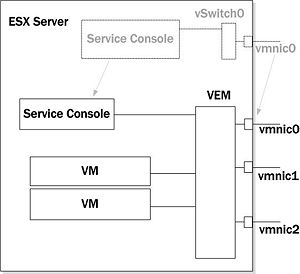 Ensure the vlan associated with the Service Console's port group is already being sent to the VEM from the physical switch before attempting migration. Migrating the Service Console Virtual NIC from vSwitch to VEMStep-by-StepCreate a port-profile on the VSM that has the Service Console's vlan in it. port-profile servicecon  vmware port-group  switchport mode access  switchport access vlan 104<---  no shutdown  system vlan 104  state enabledMake sure there is an uplink port-profile that already has the service console vlan. port-profile sysuplink1  capability uplink  vmware port-group  switchport mode trunk  switchport trunk allowed vlan 104,110,120,130<---  no shutdown  system vlan 110,120,130  state enabledMigrate the Service Console by going to Host's Configuration Tab and follow the steps below VI Client Before/AfterVSM Before/After (no change here)ESX Host Vemcmd Before/AfterESX Host esxcfg Before/AfterMigrating vmnic0 from vSwitch to VEMStep-by-stepMigrate vmnic0 by going to Host's Configuration Tab and follow the steps below VI Client Before/AfterVSM Before/After (no change here)ESX Host Vemcmd Before/AfterESX Host esxcfg Before/AfterPost MigrationSee System Vlan Guidelines to ensure manageability. Contents[hide]1 Migrating the Service Console Virtual NIC from vSwitch to VEM 1.1 Step-by-Step 1.2 VI Client Before/After 1.3 VSM Before/After (no change here) 1.4 ESX Host Vemcmd Before/After 1.5 ESX Host esxcfg Before/After 2 Migrating vmnic0 from vSwitch to VEM 2.1 Step-by-step 2.2 VI Client Before/After 2.3 VSM Before/After (no change here) 2.4 ESX Host Vemcmd Before/After 2.5 ESX Host esxcfg Before/After 3 Post Migration 4 Additional Guides 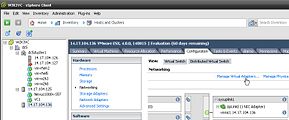 Manage Virtual Adapters 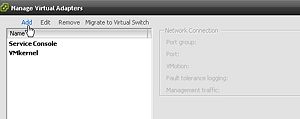 Add 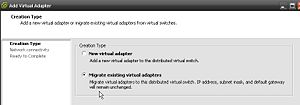 Migrate Existing Virtual Adapters 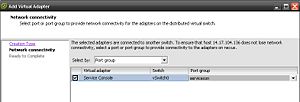 Pick the port-profile for Service Console 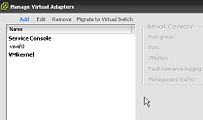 Looking Good Before After 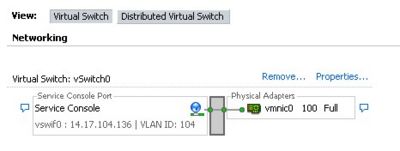 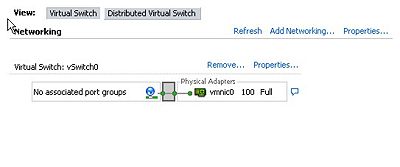 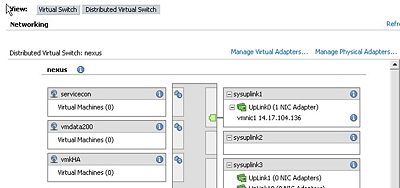 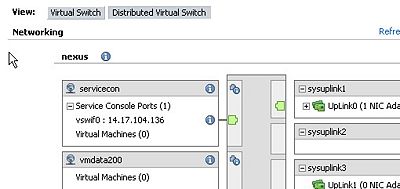 Before After port-profile sysuplink1  capability uplink  vmware port-group  switchport mode trunk  switchport trunk allowed vlan 104,110,120,130  no shutdown  system vlan 110,120,130  state enabledport-profile servicecon  vmware port-group  switchport mode access  switchport access vlan 104  no shutdown  system vlan 104  state enabledport-profile sysuplink1  capability uplink  vmware port-group  switchport mode trunk  switchport trunk allowed vlan 104,110,120,130  no shutdown  system vlan 110,120,130  state enabledport-profile servicecon  vmware port-group  switchport mode access  switchport access vlan 104  no shutdown  system vlan 104  state enabledBefore After [root@server51 /]# vemcmd show port  LTL    IfIndex   Vlan    Bndl  SG_ID Pinned_SGID  Type  Admin State  CBL Mode   Name    1   15f00010   3968       0      2           2  VIRT     UP    UP    4 Access inband    2    7000000      1       0      2           2  VIRT     UP    UP    0 Access aipc    3   15f00020      1       0      2           2  VIRT     UP    UP    4 Access span    5   15f00040   3968       0      2           2  VIRT     UP    UP    4 Access inband port security    8          0   3969       0      2           2  VIRT     UP    UP    4 Access l20    9          0   3969       0      2           2  VIRT     UP    UP    4 Access l21   10          0    110       0      2           2  VIRT     UP    UP    4 Access l22   11          0   3968       0      2           2  VIRT     UP    UP    4 Access l23   12          0    120       0      2           2  VIRT     UP    UP    4 Access l24   13          0      1       0      2           2  VIRT     UP    UP    0 Access l25   14          0      1       0      2           2  VIRT     UP    UP    0 Access l26   16   1a040100      1 T     0      2           2  PHYS     UP    UP    1  Trunk vmnic1[root@server51 /]# vemcmd show port  LTL    IfIndex   Vlan    Bndl  SG_ID Pinned_SGID  Type  Admin State  CBL Mode   Name    1   15f00010   3968       0      2           2  VIRT     UP    UP    4 Access inband    2    7000000      1       0      2           2  VIRT     UP    UP    0 Access aipc    3   15f00020      1       0      2           2  VIRT     UP    UP    4 Access span    5   15f00040   3968       0      2           2  VIRT     UP    UP    4 Access inband port security    8          0   3969       0      2           2  VIRT     UP    UP    4 Access l20    9          0   3969       0      2           2  VIRT     UP    UP    4 Access l21   10          0    110       0      2           2  VIRT     UP    UP    4 Access l22   11          0   3968       0      2           2  VIRT     UP    UP    4 Access l23   12          0    120       0      2           2  VIRT     UP    UP    4 Access l24   13          0      1       0      2           2  VIRT     UP    UP    0 Access l25   14          0      1       0      2           2  VIRT     UP    UP    0 Access l26   16   1a040100      1 T     0      2           2  PHYS     UP    UP    1  Trunk vmnic1   47   1b040000    104       0      2           2  VIRT     UP    UP    4 Access vswif0[root@server51 /]# vemcmd show trunkTrunk port 16 native_vlan 1 CBL 1vlan(1) cbl 1, vlan(104) cbl 4, vlan(110) cbl 4, vlan(120) cbl 4, vlan(130) cbl 4, [root@server51 /]# vemcmd show trunkTrunk port 16 native_vlan 1 CBL 1vlan(1) cbl 1, vlan(104) cbl 4, vlan(110) cbl 4, vlan(120) cbl 4, vlan(130) cbl 4,[root@server51 /]# vss statusVSS modules are loadedSwitch Name    Num Ports   Used Ports  Configured Ports  MTU     Uplinks   vSwitch0       32          3           32                1500    vmnic0    DVS Name       Num Ports   Used Ports  Configured Ports  Uplinks   nexus          256         8           256               vmnic1    DPA is running[root@server51 /]# vss statusVSS modules are loadedSwitch Name    Num Ports   Used Ports  Configured Ports  MTU     Uplinks   vSwitch0       32          2           32                1500    vmnic0    DVS Name       Num Ports   Used Ports  Configured Ports  Uplinks   nexus          256         9           256               vmnic1    DPA is running[root@server51 /]# vemcmd show bd 110BD 110, vdc 1, vlan 110, 2 portsPortlist:     10  l22     16  vmnic1[root@server51 /]# vemcmd show bd 120BD 120, vdc 1, vlan 120, 2 portsPortlist:     12  l24     16  vmnic1[root@server51 /]# vemcmd show bd 104BD 104, vdc 1, vlan 104, 2 portsPortlist:     16  vmnic1Multicast Group Table:Group 0.0.0.0 RID 5 Multicast LTL 4409    16[root@server51 /]# vemcmd show bd 110BD 110, vdc 1, vlan 110, 2 portsPortlist:     10  l22     16  vmnic1[root@server51 /]# vemcmd show bd 10[root@server51 /]# vemcmd show bd 120BD 120, vdc 1, vlan 120, 2 portsPortlist:     12  l24     16  vmnic1[root@server51 /]# vemcmd show bd 104BD 104, vdc 1, vlan 104, 2 portsPortlist:     16  vmnic1     47  vswif0Multicast Group Table:Group 0.0.0.0 RID 5 Multicast LTL 4409    16Before After [root@server51 /]# esxcfg-vswitch -lSwitch Name    Num Ports   Used Ports  Configured Ports  MTU     Uplinks   vSwitch0       32          3           32                1500    vmnic0      PortGroup Name      VLAN ID  Used Ports  Uplinks     Service Console     104      1           vmnic0    DVS Name       Num Ports   Used Ports  Configured Ports  Uplinks   nexus          256         8           256               vmnic1      DVPort ID           In Use      Client        160                 1           vmnic1        161                 0             162                 0             163                 0             164                 0             165                 0             166                 0             167                 0             168                 0             169                 0             170                 0             171                 0             172                 0             173                 0             174                 0             175                 0           [root@server51 /]# esxcfg-vswitch -lSwitch Name    Num Ports   Used Ports  Configured Ports  MTU     Uplinks   vSwitch0       32          2           32                1500    vmnic0      PortGroup Name      VLAN ID  Used Ports  Uplinks   DVS Name       Num Ports   Used Ports  Configured Ports  Uplinks   nexus          256         9           256               vmnic1      DVPort ID           In Use      Client        160                 1           vmnic1        161                 0             162                 0             163                 0             164                 0             165                 0             166                 0             167                 0             168                 0             169                 0             170                 0             171                 0             172                 0             173                 0             174                 0             175                 0             66                  1           vswif0      [root@server51 /]# esxcfg-vswif -lName     Port Group/DVPort   IP Family IP Address     Netmask         Broadcast    Enabled TYPE      vswif0   Service Console     IPv4      14.17.104.136  255.255.255.0  14.17.104.255 true    STATIC    [root@server51 /]# esxcfg-vswif -lName     Port Group/DVPort   IP Family IP Address     Netmask         Broadcast     Enabled TYPE      vswif0   66                  IPv4      14.17.104.136  255.255.255.0   14.17.104.255 true    STATIC    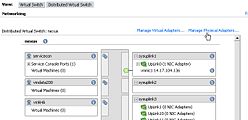 Manage Physical Adapters 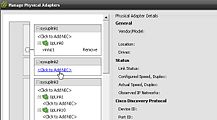 Click to Add NIC 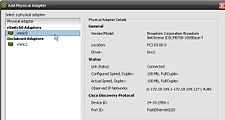 Select vmnic0 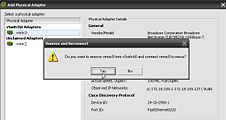 YES 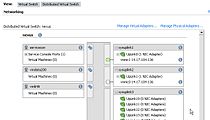 vmnic0 unders sysuplink2 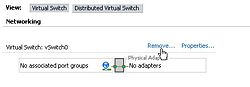 Vswitch can be removed 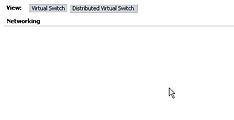 Vswitch is gone Before After 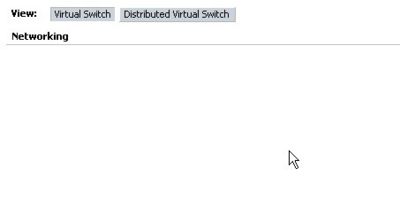 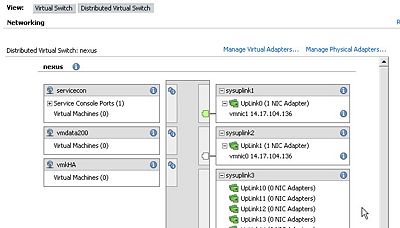 Before After port-profile sysuplink2  capability uplink  vmware port-group  switchport mode trunk  switchport trunk allowed vlan 104  no shutdown  system vlan 104  state enabledport-profile servicecon  vmware port-group  switchport mode access  switchport access vlan 104  no shutdown  system vlan 104  state enabledport-profile sysuplink2  capability uplink  vmware port-group  switchport mode trunk  switchport trunk allowed vlan 104  no shutdown  system vlan 104  state enabledport-profile servicecon  vmware port-group  switchport mode access  switchport access vlan 104  no shutdown  system vlan 104  state enabledBefore After [root@server51 /]# vemcmd show port  LTL    IfIndex   Vlan    Bndl  SG_ID Pinned_SGID  Type  Admin State  CBL Mode   Name    1   15f00010   3968       0      2           2  VIRT     UP    UP    4 Access inband    2    7000000      1       0      2           2  VIRT     UP    UP    0 Access aipc    3   15f00020      1       0      2           2  VIRT     UP    UP    4 Access span    5   15f00040   3968       0      2           2  VIRT     UP    UP    4 Access inband port security    8          0   3969       0      2           2  VIRT     UP    UP    4 Access l20    9          0   3969       0      2           2  VIRT     UP    UP    4 Access l21   10          0    110       0      2           2  VIRT     UP    UP    4 Access l22   11          0   3968       0      2           2  VIRT     UP    UP    4 Access l23   12          0    120       0      2           2  VIRT     UP    UP    4 Access l24   13          0      1       0      2           2  VIRT     UP    UP    0 Access l25   14          0      1       0      2           2  VIRT     UP    UP    0 Access l26   16   1a040100      1 T     0      2           2  PHYS     UP    UP    1  Trunk vmnic1   47   1b040000    104       0      2           2  VIRT     UP    UP    4 Access vswif0[root@server51 /]# vemcmd show port  LTL    IfIndex   Vlan    Bndl  SG_ID Pinned_SGID  Type  Admin State  CBL Mode   Name    1   15f00010   3968       0      2           2  VIRT     UP    UP    4 Access inband    2    7000000      1       0      2           2  VIRT     UP    UP    0 Access aipc    3   15f00020      1       0      2           2  VIRT     UP    UP    4 Access span    5   15f00040   3968       0      2           2  VIRT     UP    UP    4 Access inband port security    8          0   3969       0      2           2  VIRT     UP    UP    4 Access l20    9          0   3969       0      2           2  VIRT     UP    UP    4 Access l21   10          0    110       0      2           2  VIRT     UP    UP    4 Access l22   11          0   3968       0      2           2  VIRT     UP    UP    4 Access l23   12          0    120       0      2           2  VIRT     UP    UP    4 Access l24   13          0      1       0      2           2  VIRT     UP    UP    0 Access l25   14          0      1       0      2           2  VIRT     UP    UP    0 Access l26   15   1a040000      1 T     0      2           2  PHYS     UP    UP    1  Trunk vmnic0   16   1a040100      1 T     0      2           2  PHYS     UP    UP    1  Trunk vmnic1   47   1b040000    104       0      2           2  VIRT     UP    UP    4 Access vswif0[root@server51 /]# vemcmd show trunkTrunk port 16 native_vlan 1 CBL 1vlan(1) cbl 1, vlan(104) cbl 4, vlan(110) cbl 4, vlan(120) cbl 4, vlan(130) cbl 4,[root@server51 /]# vemcmd show trunkTrunk port 15 native_vlan 1 CBL 1vlan(1) cbl 1, vlan(104) cbl 4, Trunk port 16 native_vlan 1 CBL 1vlan(1) cbl 1, vlan(104) cbl 4, vlan(110) cbl 4, vlan(120) cbl 4, vlan(130) cbl 4, [root@server51 /]# vss statusVSS modules are loadedSwitch Name    Num Ports   Used Ports  Configured Ports  MTU     Uplinks   vSwitch0       32          2           32                1500    vmnic0    DVS Name       Num Ports   Used Ports  Configured Ports  Uplinks   nexus          256         9           256               vmnic1    DPA is running[root@server51 /]#  vss statusVSS modules are loadedDVS Name       Num Ports   Used Ports  Configured Ports  Uplinks   nexus          256         10          256               vmnic0,vmnic1DPA is running[root@server51 /]# vemcmd show bd 110BD 110, vdc 1, vlan 110, 2 portsPortlist:     10  l22     16  vmnic1[root@server51 /]# vemcmd show bd 120BD 120, vdc 1, vlan 120, 2 portsPortlist:     12  l24     16  vmnic1[root@server51 /]# vemcmd show bd 104BD 104, vdc 1, vlan 104, 2 portsPortlist:     16  vmnic1     47  vswif0Multicast Group Table:Group 0.0.0.0 RID 5 Multicast LTL 4409    16[root@server51 /]# vemcmd show bd 110BD 110, vdc 1, vlan 110, 2 portsPortlist:     10  l22     16  vmnic1[root@server51 /]# vemcmd show bd 120BD 120, vdc 1, vlan 120, 2 portsPortlist:     12  l24     16  vmnic1[root@server51 /]# vemcmd show bd 104BD 104, vdc 1, vlan 104, 3 portsPortlist:     15  vmnic0     16  vmnic1     47  vswif0Before After [root@server51 /]# esxcfg-vswitch -lSwitch Name    Num Ports   Used Ports  Configured Ports  MTU     Uplinks   vSwitch0       32          2           32                1500    vmnic0      PortGroup Name      VLAN ID  Used Ports  Uplinks   DVS Name       Num Ports   Used Ports  Configured Ports  Uplinks   nexus          256         9           256               vmnic1      DVPort ID           In Use      Client        160                 1           vmnic1        161                 0             162                 0             163                 0             164                 0             165                 0             166                 0             167                 0             168                 0             169                 0             170                 0             171                 0             172                 0             173                 0             174                 0             175                 0             66                  1           vswif0      [root@server51 /]# esxcfg-vswitch -lDVS Name       Num Ports   Used Ports  Configured Ports  Uplinks   nexus          256         10          256               vmnic0,vmnic1  DVPort ID           In Use      Client        160                 1           vmnic1        161                 1           vmnic0        162                 0             163                 0             164                 0             165                 0             166                 0             167                 0             168                 0             169                 0             170                 0             171                 0             172                 0             173                 0             174                 0             175                 0             66                  1           vswif0    [root@server51 /]# esxcfg-vswif -lName     Port Group/DVPort   IP Family IP Address     Netmask         Broadcast     Enabled TYPE      vswif0   66                  IPv4      14.17.104.136  255.255.255.0   14.17.104.255 true    STATIC    [root@server51 /]# esxcfg-vswif -lName     Port Group/DVPort   IP Family IP Address     Netmask         Broadcast     Enabled TYPE      vswif0   66                  IPv4      14.17.104.136  255.255.255.0   14.17.104.255 true    STATIC  